Сумська міська радаVІІ СКЛИКАННЯ LXXXII СЕСІЯРІШЕННЯвід 23 вересня 2020 року № 7413-МРм. СумиРозглянувши звернення громадянки, надані документи, відповідно до протоколу засідання постійної комісії з питань архітектури, містобудування, регулювання земельних відносин, природокористування та екології Сумської міської ради від 16.07.2020 № 199, статей 12, 35, 118, 121, 122, частини шостої статті 186 Земельного кодексу України, статті 50 Закону України                                «Про землеустрій», частини третьої статті 15 Закону України «Про доступ до публічної інформації», пункту 34 частини першої статті 26 Закону України                   «Про місцеве самоврядування в Україні», Сумська міська рада  ВИРІШИЛА:Затвердити проект землеустрою щодо відведення земельної ділянки та надати Гупалу Володимиру Петровичу у власність земельну ділянку за адресою: м. Суми, Громадська організація «Садівниче товариство «Будівельник-1», ділянка № 136, кадастровий номер 5910136300:10:007:0020, площею 0,0650 га, категорія та функціональне призначення земельної ділянки: землі сільськогосподарського призначення для індивідуального садівництва.Секретар Сумської міської ради                                                            А.В. БарановВиконавець: Клименко Ю.М.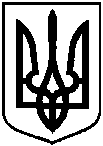 Про надання Гупалу Володимиру Петровичу у власність земельної ділянки за адресою: м. Суми, Громадська організація «Садівниче товариство «Будівельник-1», ділянка № 136